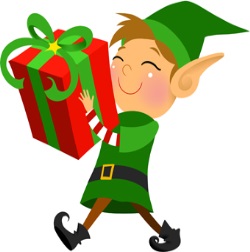 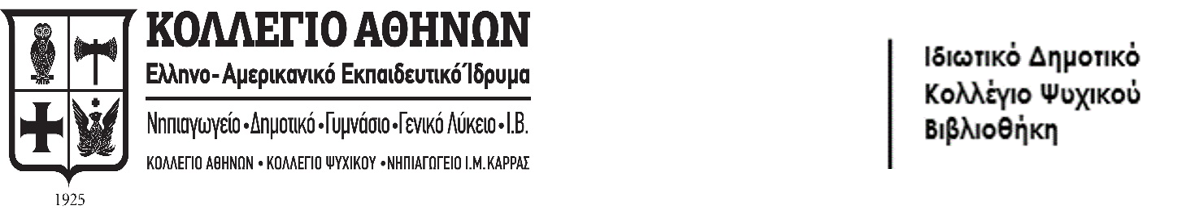 Η Βιβλιοθήκη σάς προτείνει...
Βιβλία για την 5η και 6η τάξη     Αλεξοπούλου-Πετράκη, Φραντζέσκα. Αλλαγές. Εκδ. Διάπλαση, 2019.
Ανδρεάδη, Ελένη. Πράκτορες του πλανήτη. Πιράνχας στη στεριά. Εκδ. Μεταίχμιο, 
                                                                                                                       2019.
Δασκαλάκη, Μαρία. Μυστική αποστολή. Τα κρυφά μονοπάτια του Τεμένους. Εκδ. 
                                                                                                       Μίνωας, 2019.
Δημοκίδης, Άρης. Η κατάρα της χαμένης Ατλαντίδας. Εκδ. Μεταίχμιο, 2019.
Ζέη, Άλκη. Ένα παιδί από το πουθενά. Εκδ. Μεταίχμιο, 2019.
Κατσαμά, Ελένη. Καλά Χριστούγεννα κύριε Ντίκενς! Εκδ. Πατάκης, 2019.
Κλιάφα, Μαρούλα. Οι πελαργοί θα ξανάρθουν. Εκδ. Κέδρος, 2019.
Κονδύλης, Θάνος. Ο θησαυρός του βαισλιά Αλέξανδρου. Εκδ. Μίνωας, 2019.
Κουτδοδημητροπούλου, Τζένη. Το ημερολόγιο ενός εξερευνητή. Στην παγωμένη 
                                                                              γη. Εκδ. Ελληνοεκδοτική, 2019.
Κωνσταντινίδης, Γιώργος. Ένα μυστήριο για τον…Μπούφο. Πάμε για μετάλλιο! 
                                                                                                   Εκδ. Μίνωας, 2019.
Νευροκοπλή, Βασιλική. Ο μικρός μονομάχος. Εκδ. Λιβάνης, 2018.
Νιαώτη, Έρση. Ο μοναδικός κύριος Μαμαλούξ. Εκδ. Καλειδοσκόπιο, 2019.
Πετρουλάκης, Σπύρος. Το αθάνατο νερό. Εκδ. Μίνωας, 2019.
Πλησή, Παναγιώτα. Αν η μαμά σου φοράει ένα καπέλο από σύννεφο που βρέχει. 
                                                                                                   Εκδ. Κέδρος, 2019.
Σβορώνου, Ελένη. Η σειρά των βιβλίων «Ξαναδιαβάζοντας τον». Εκδ. Κόκκινη 
                                                                                              κλωστή δεμένη, 2019.
Σιδηροπούλου, Μελίνα. Ήλιος με μουστάκια. Εκδ. Καλειδοσκόπιο, 2019.
Σπυροπούλου, Χρύσα. Το μυστήριο της Κωνσταντινούπολης. Εκδ. Καστανιώτης, 
                                                                                                                      2019.
Στοφόρος, Κώστας. Η σπηλιά του δράκου. Περιπέτεια στην Καστοριά. Εκδ. 
                                                                                                           Κέδρος, 2019.
Χαραλάς, Κώστας. Πιο όμορφος και από σένα. Εκδ. Καλέντης, 2019.
Baccalario, Pierdomenico. Το κάστρο από πάγο. Εκδ. Μίνωας, 2019.
Billioud, Jean-Michel. Μνημεία. 40 μνημεία από όλο τον κόσμο. Εκδ. Μίνωας, 
                                                                                                                    2019.
Blyton, Enid. Περιπέτεια στο νησί. Εκδ. Μίνωας, 2019.
Doyle, Catherine. Οι μεγάλοι πολεμιστές της παλίρροιας. Εκδ. Μεταίχμιο, 2019.
Garcia, Miguel. Οι περιπέτειες του νεαρού Ιουλίου Βερν. Το χαμένο νησί. Εκδ. 
                                                                                                           Μίνωας, 2019.
Haig, Mat. Ο Πατέρας Χριστούγεννα κι εγώ. Εκδ. Πατάκης, 2019.
Haig, Mat. Το κορίτσι που έσωσε τα Χριστούγεννα. Εκδ. Πατάκης, 2017.
Horst, Jørn Lier. Επιχείρηση καταιγίδα. Εκδ. Κέδρος, 2019.
Hughes, Ted. Ο σιδερένιος γίγαντας. Εκδ. Παπαδόπουλος, 2019.
Hundertschnee, Nina. Tο μαγικό μολύβι του καθηγητή Μπλουμπούμ 1. Βοήθεια, 
                                                                          μια μούμια. Εκδ. Μεταίχμιο, 2019.
James, Anna. Η Ματίλντα και οι βιβλιοπεριπλανητές. Εκδ. Διόπτρα, 2019.
Jauregui, Eduardo. Η βασίλισσα των πειρατών. Εκδ. Μεταίχμιο, 2019.                                                                          
Sala, Felicita. Οδός Νομστιμιάς. Οι καλύτερες γεύσεις από όλο τον κόσμο για 
                                              σένα και τους φίλους σου. Εκδ. Φουρφούρι, 2019.
Sánchez Vegara Isabel. Τα βιβλία της σειράς «Μικρά αγόρια ΜΕΓΑΛΕΣ 
                                                                       ΙΔΕΕΣ». Εκδ. Παπαδόπουλος, 2019.
Sánchez Vegara Isabel. Τα βιβλία της σειράς «Μικρά κορίτσια ΜΕΓΑΛΕΣ 
                                                                       ΙΔΕΕΣ». Εκδ. Παπαδόπουλος, 2019.
Smith,Dominic. Το πουλί και ο ελέφαντας. Εκδ. Λιβάνης, 2019.
Thunberg, Greta. Η ζωή μας είναι στα χέρια σας. Εκδ. Παπαδόπουλος, 2019.
Troiano, Rosalda. 20 σπουδαία μυαλά που άλλαξαν τον κόσμο. Εκδ. Διόπτρα, 
                                                                                                                     2019.
Walliams, David. Το παγοτέρας. Εκδ. Ψυχογιός, 2019.
Η σειρά των βιβλίων «Μικρά παιδιά μεγάλα όνειρα». Εκδ. Διιόπτρα, 2019.
Η σειρά των βιβλίων Μικροί Οδηγοί, Σπουδαίοι Άνθρωποι. Εκδ. Μέλισσα, 2019.Βιβλία Κλασικής ΛογοτεχνίαςΔέλτα, Πηνελόπη. Ο Μάγκας. Εκδ. Άγκυρα, 2016.
Σαρή, Ζωρζ. Το ψέμα. Εκδ. Πατάκης, 2019.
Ζέη, Άλκη. Ο μεγάλος περίπατος του Πέτρου. Εκδ. Μεταίχμιο, 2011.
Σίνου, Κίρα. Τα βιβλία της σειράς «Η τριλογία του πύργου». Εκδ. Κέδρος, 1990.
Alcott, Louisa May. Μικρές κυρίες. Εκδ. Φουρφούρι, 2019.
Burnett, Frances Hodgson. Ο μυστικός κήπος. Εκδ. Άγκυρα, 2011.
Dahl, Roald. Ο Τσάρλι και το εργοστάσιο σοκολάτας. Εκδ.  Ψυχογιός, 2015.
Goscinny, René. Ο μικρός Νικόλας διασκεδάζει. Εκδ. Πατάκης, 2015.
Lagerlof, Selma Ottilia. Tο θαυμαστό ταξίδι του Νιλς Χόλγκερσον. Εκδ. Βλάσση, 
                                                                                                                         2004.
Lindgren, Astrid. Πίπη Φακιδομύτη. Εκδ. Ψυχογιός, 2010.
Spyri, Johanna. Χάιντι. Εκδ. Βλάσση, 2007.
Verne, Jules. Το μυστηριώδες νησί. Εκδ. Πατάκης, 2016.
Wilde, Oscar. Ο ευτυχισμένος πρίγκιπας. Εκδ. Ερευνητές, 2004.Καλές γιορτές!